Buku Pengantar Sosiologi Pasar Damsar 1 ulasanRp69.500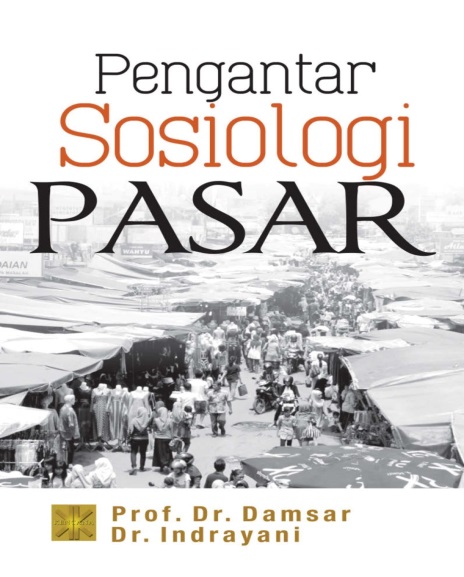 DeskripsiBuku Pengantar Sosiologi Pasar 
Penulis:Damsar
Penerbit:Kencana
Terbitan:Januari 2018
Deskripsi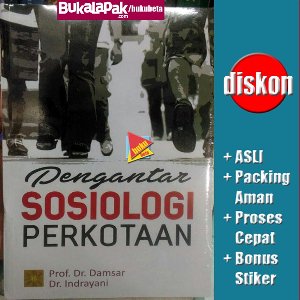 Pengantar Sosiologi Perkotaan - Damsar dan Indrayani

Penulis : Damsar dan Indrayani
Harga ; Rp 70.5rb diskon dari Rp 85rb

Penerbit : Kencana
Berat : 550 gram